LOG INSWIM Registry Usage ScenariosOverviewThis usage scenario covers the log in process.UC001: Discovery of Registry DocumentationPreconditionThe user requires an account as explained in the User Registration Scenario.OutcomeThe user logs in to the registry.User InteractionThe user needs to execute the following actions.Access LOG-IN PageThe user needs to : Go to registry home page http://dev.eur-registry.swim.aero/ and follow the link Log in.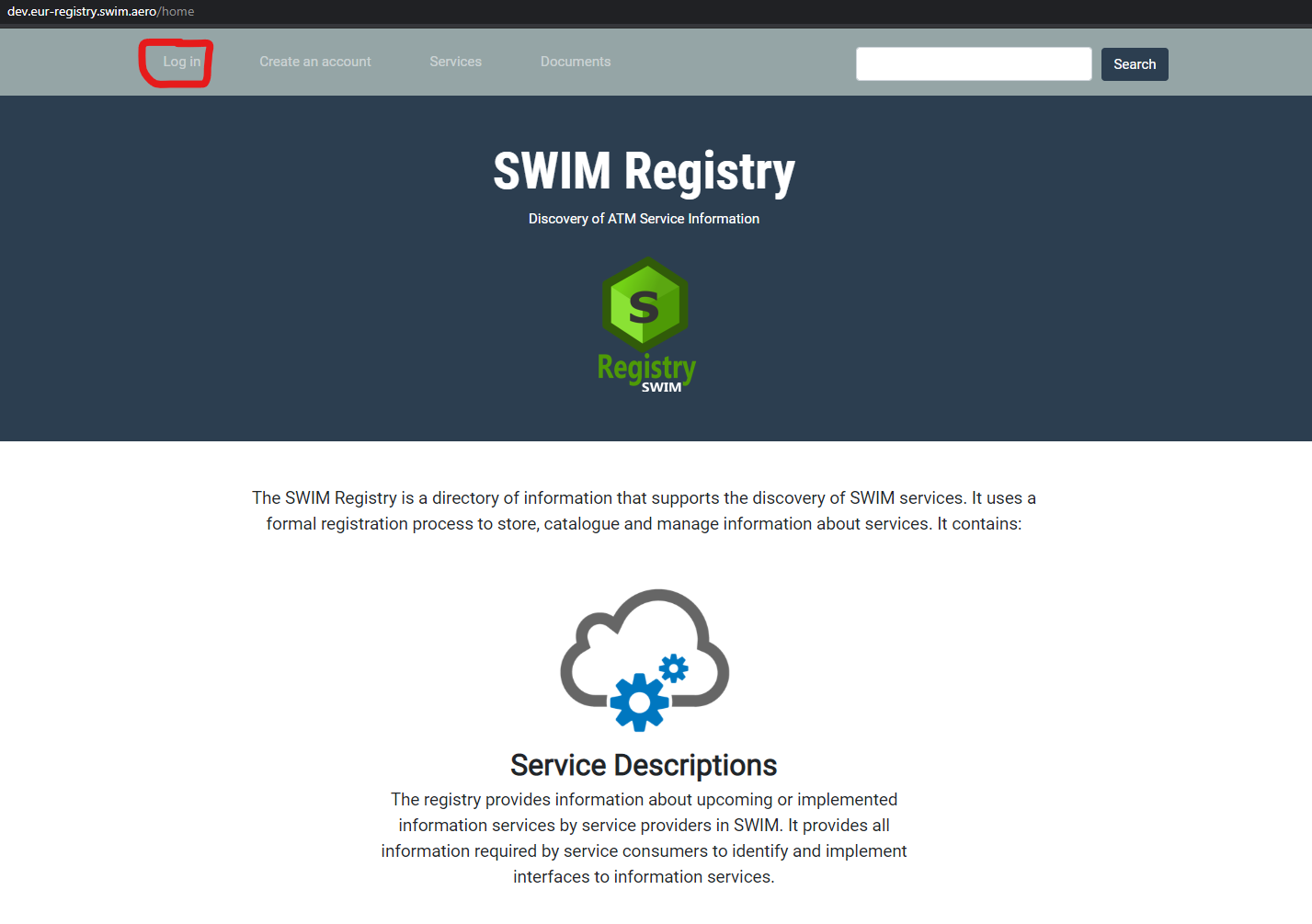 LOG INThe user needs to: Provide UID/PWD and log in.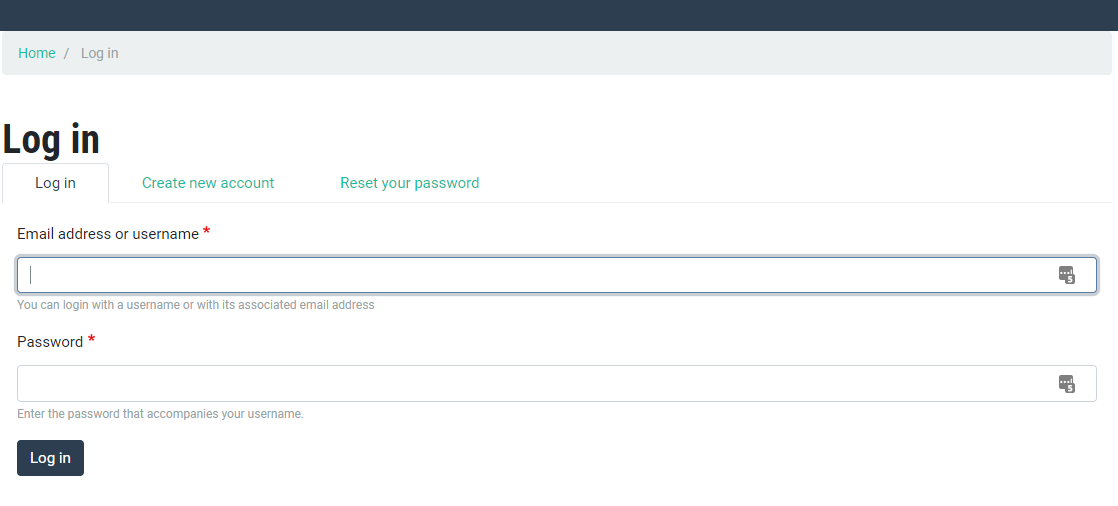 